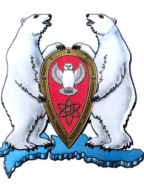 СОВЕТ ДЕПУТАТОВМУНИЦИПАЛЬНОГО ОБРАЗОВАНИЯГОРОДСКОЙ ОКРУГ «НОВАЯ ЗЕМЛЯ»(третьего созывавнеочередная сессия)РЕШЕНИЕ23 января 2012 г.                                                                                                                                              № 318О досрочном прекращении полномочий депутата Совета депутатовмуниципального образования городской округ «Новая Земля»     Заслушав и обсудив заявление Семушина И.А. о досрочном сложении с него полномочий депутата Совета депутатов муниципального образования городской округ «Новая Земля», в соответствии с требованиями подпункта «б» пункта 6 и пункта 8 статьи 36 Устава муниципального образования городской округ «Новая Земля», пункта «и» статьи 13 Регламента Совета депутатов муниципального образования городской округ «Новая Земля»,Совет депутатов РЕШАЕТ:1.   Считать полномочия депутата Совета депутатов муниципального образования городской округ «Новая Земля» Семушина Игоря Альбертовича прекращенными досрочно на основании личного заявления.2.   Опубликовать данное решение в газете «Новоземельские вести».3.   Настоящее решение вступает в силу с 24 января 2012 г.Глава муниципального образования                                                                                                 Ж.К. Мусин